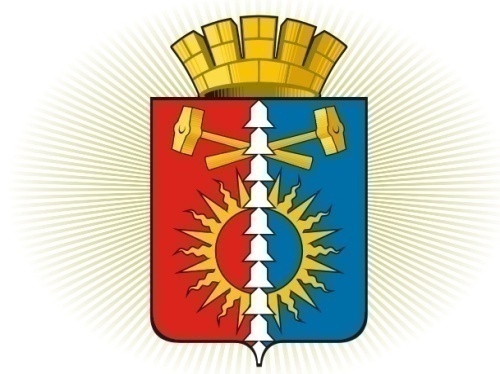 ДУМА ГОРОДСКОГО ОКРУГА ВЕРХНИЙ ТАГИЛШЕСТОЙ СОЗЫВ	Р Е Ш Е Н И Е	  пятьдесят второе  заседание21.01.2021г. № 52/2город Верхний Тагил  О внесении изменений в Правила землепользования и застройки городского округа Верхний ТагилВ соответствии с Градостроительным кодексом Российской Федерации от 29.12.2004г. №190-ФЗ, Земельном кодексом Российской Федерации от 25.10.2001г. №136-ФЗ, Федеральным законом  от 06.10.2003г. №131-ФЗ «Об общих принципах организации местного самоуправления в Российской Федерации, Законом Свердловской области  от 19.10.2007г. №100-ОЗ «О документах территориального планирования муниципальных образований, расположенных на территории Свердловской области»,  Положением о порядке организации  проведения в городском округе Верхний Тагил публичных слушаний по проектам генеральных планов, проекту правил землепользования и застройки, проектам планировки территории, проектам межевания территории, проекту правил благоустройства территории городского округа Верхний Тагил, проектам решений о предоставлении разрешения на условно разрешенный вид использования земельного участка или объекта капитального строительства, проектам решений о предоставлении разрешения на отклонение от предельных параметров разрешенного строительства, реконструкции объектов капитального строительства, утвержденным решением Думы городского округа Верхний Тагил от 20.09.2018г. №24/5, рассмотрев Заключение о результатах публичных слушаний по проекту внесения изменений в Правила землепользования и застройки городского округа Верхний Тагил от 12.01.2021г., протоколы собраний по проекту внесения изменений в Правила землепользования и застройки городского округа Верхний Тагил, руководствуясь Уставом городского округа  Верхний Тагил, Дума городского округа Верхний ТагилР Е Ш И Л А:      1. Внести в Правила землепользования и застройки городского округа Верхний Тагил, от 15.06.2017г. №9/4, утвержденные решением Думы городского округа Верхний Тагил  (далее - Правила) следующие изменения:      1.1. статью 1 Правил дополнить пунктом 6следующего содержания:    «6. Размещение антенно-мачтовых сооружений на земельных участках в жилых зонах и на земельных участках других территориальных зонах ближе 50м к жилым зонам запрещено.»;    1.2. внести изменения в статью 18, изложив таблицу  2 «Виды разрешенного использования земельных участков и объектов капитального строительства по территориальным зонам», в новой редакции (Приложение № 1). Настоящее Решение вступает в силу с момента опубликования.Опубликовать настоящее Решение в газете «Местные ведомости», разместить на официальном сайте городского округа Верхний Тагил www.go-vtagil.ru, и официальном сайте Думы городского округа Верхний Тагил www.duma-vtagil.ru.    4.   Контроль  за исполнением настоящего Решения возложить на заместителя главы администрации по жилищно-коммунальному и городскому хозяйству (Русалеева Н.Н.).Приложение № 1к Решению Думы городского округа Верхний Тагилот 21.01.2021г. № 52/2Таблица 2. ВИДЫ РАЗРЕШЕННОГО ИСПОЛЬЗОВАНИЯ ЗЕМЕЛЬНЫХ УЧАСТКОВ И ОБЪЕКТОВ КАПИТАЛЬНОГО СТРОИТЕЛЬСТВА ПО ТЕРРИТОРИАЛЬНЫМ ЗОНАМВерноведущий специалист Думы городского округа Верхний Тагил                                                             О.Г. МезенинаКодНаименование вида разрешенного использования земельного участка и ОКС <*>Ж-1ОД-КМЦДСР1.0Сельскохозяйственное использование--О--2.1Для индивидуального жилищного строительстваОУУ--2.1.1Малоэтажная многоквартирная жилая застройка-ОО--2.2Для ведения личного подсобного хозяйства (приусадебный земельный участок)ОУО--2.3Блокированная жилая застройкаООО--2.5Среднеэтажная жилая застройка-ОО--2.6Многоэтажная жилая застройка-ОО--2.7.1Хранение автотранспортаООО3.1Коммунальное обслуживание--О--3.2Социальное обслуживание-ОО--3.3Бытовое обслуживание-ОО--3.4.1Амбулаторно-поликлиническое обслуживаниеООО--3.4.2Стационарное медицинское обслуживание-ОО--3.5.1Дошкольное, начальное и среднее общее образованиеООО--3.5.2Среднее и высшее профессиональное образование-ОО--3.6Культурное развитиеООО--3.7Религиозное использованиеУУУ--3.8Общественное управление-ОО--3.9Обеспечение научной деятельности-ОО--3.10.1Амбулаторное ветеринарное обслуживание-УО--3.10.2Приюты для животных--О--4.1Деловое управление-ОО--4.2Объекты торговли (торговые центры, торгово-развлекательные центры (комплексы))-ОО--4.3Рынки-ОО--4.4МагазиныУОО--4.5Банковская и страховая деятельность-ОО--4.6Общественное питаниеУОО--4.7Гостиничное обслуживание-ОО--4.8Развлечения-УУ--4.9Обслуживание автотранспорта-УО--4.9.1Объекты придорожного сервиса-УО--4.10Выставочно-ярмарочная деятельность-ОО--5.0Отдых (рекреация)----О5.1Спорт----О5.1.1Обеспечение спортивно-зрелищных мероприятий----О5.1.2Обеспечение занятий спортом в помещении----О5.1.3Площадки для занятия спортом----О5.1.4Оборудованные площадки для занятия спортом----О5.1.5Водный спорт----О5.1СпортООО--5.2.1Туристическое обслуживание-ОО--6.2Тяжелая промышленность--О--6.2.1Автомобилестроительная промышленность--О--6.3Легкая промышленность--О--6.3.1Фармацевтическая промышленность--О--6.4Пищевая промышленность--О--6.6Строительная промышленность--О--6.7Энергетика--О--6.8Связь--О--6.9Склады--О--7.0Транспорт--О--8.3Обеспечение внутреннего правопорядка-ОО--8.4Обеспечение деятельности по исполнению наказаний--У--9.1Охрана природных территорий--О-О9.2.1Санаторная деятельность-ОО--11.3Гидротехнические сооружения--О-О12.0Земельные участки (территории) общего пользованияООООО12.1Ритуальная деятельность--О--12.2Специальная деятельность--О--13.1Ведение огородничества--ОО-13.2Ведение садоводства---О-